St Gemma’s Hospice is an equal opportunities employer and endeavours to recruit the best person for each vacancy regardless of gender, race, religion or belief, age, sexual orientation, disability or any other factor irrelevant to the ability to do the job.  Employees are required to follow the HR policies and procedures supporting recruitment and selection.  Employee Specification – Bank Occupational Therapist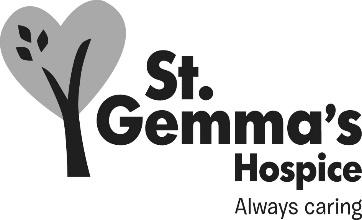 AttributesEssentialDesirableHow identifiedInterview = IApplication form = AExperiencePost registration experience in a variety of settings AUndergraduate/post graduate experience of working in a multi-disciplinary settingACommunity experienceAKnowledgeAwareness of role of occupational therapy in palliative care and end of life IAwareness and application of standards of professional practiceIResearch/evidence based practiceABasic clinical knowledge of a variety of conditions including complex multi-pathologies and the physiotherapeutic management.IQualifications/TrainingBSc/BSc Hons/Diploma in Occupational TherapyAMember of the Royal College of Occupational Therapy (MCOT)ARegistered with Health & Care Professions Council (HCPC)ADemonstration of recent appropriate CPDASkills/AbilitiesGood written and verbal communication skillsA / IEffective time management skills with the ability to prioritise and adapt to the unpredictable nature of the work.A / IAbility to manage/respond to changeA / IAbility to deal with emotive situationsA / IAbility to form professional relationships and work with multi-disciplinary team/other professionals/agenciesA / IIT skills – Word, email, SystmOne or EMISIPrevious use and familiarity with online platforms such as Zoom or Microsoft Teams APrevious experience in training, presentations and group workAPersonal AttributesCar driver with access to a car with business use insuranceIInterpersonal skillsIAbility to be flexible when requiredIAbility to offer effective communication to provide and receive complex and sensitive informationA